300 лет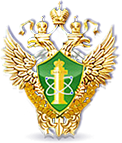 горному и промышленному надзоруПУБЛИЧНОЕ МЕРОПРИЯТИЕ ВОЛЖСКО-ОКСКОГО УПРАВЛЕНИЯ РОСТЕХНАДЗОРАПО ОБСУЖДЕНИЮ РУКОВОДСТВ ПО СОБЛЮДЕНИЮ ОБЯЗАТЕЛЬНЫХ ТРЕБОВАНИЙ И РЕЗУЛЬТАТОВ ПРАВОПРИМЕНИТЕЛЬНОЙ ПРАКТИКИПО ИТОГАМ РАБОТЫ ЗА 2018 ГОД                                              13 марта 2019 годДата:13 марта 2019 года в 11.00.Место проведения:                                                                г. Нижний Новгород, ул. Советская, д.12ПОРЯДОК РАБОТЫ10.30-11.00       Регистрация участников публичных обсуждений11.00–11.10Открытие публичных обсуждений. Приветственное слово. Филимонов Андрей Юрьевич – исполняющий обязанности руководителя Волжско-Окского управления Ростехнадзора11.10-11.20 Осуществление государственного строительного надзора.Зосимов Евгений Александрович – начальник межрегионального отдела государственного строительного надзора.11.20-11.30Правоприменительная практика при осуществлении надзора за объектами магистрального трубопроводного транспорта и газового надзора.Шиленков Александр Геннадьевич – исполняющий обязанности начальника межрегионального отдела 
по надзору за объектами магистрального трубопроводного транспорта и газового надзора.11.30-11.40Осуществление надзора за объектами нефтехимического комплекса.Савченко Александр Яковлевич – исполняющий обязанности начальника отдела по надзору за объектами нефтехимического комплекса.11.40-11.50Осуществление надзора за подъемными сооружениями.Синев Олег Валентинович – начальник отдела по надзору за подъемными сооружениями, котлонадзору и горному надзору11.50-12.0012.00-12.1012.10-12.2012.20-12.40Соблюдение обязательных требований при осуществляли федерального государственного энергетического надзора и федерального государственного надзора за безопасностью гидротехнических сооружений. Результаты правоприменительной практики.Родионов Сергей Викторович – начальник отдела 
по надзору за электростанциями, электрическими сетями и ГТС.Правоприменительная практика Волжско-Окского управления Ростехнадзора. Тужилов Сергей Игоревич – начальник юридического отделаПредоставление государственных услуг Волжско-Окским управлением Ростехнадзора.Петрова Елена Владимировна – начальник межрегионального отдела предоставления государственных услуг, планирования и отчетностиОтветы Волжско-Окского управления Ростехнадзора на вопросы, полученные из зала и по электронной почте.12.40 – 12.50Подведение итогов публичного мероприятия.Филимонов Андрей Юрьевич – исполняющий обязанности руководителя Волжско-Окского управления РостехнадзораАнкетирование участников общественных обсуждений. 